6 июня средняя группа Образцового ансамбля танца карамель приняла участие в концертной программе "У лукоморья", посвященной дню рождения А.С. Пушкина. Воспитанники не только показали свое мастерство на сцене, но и поучаствовали в Пушкинском турнире.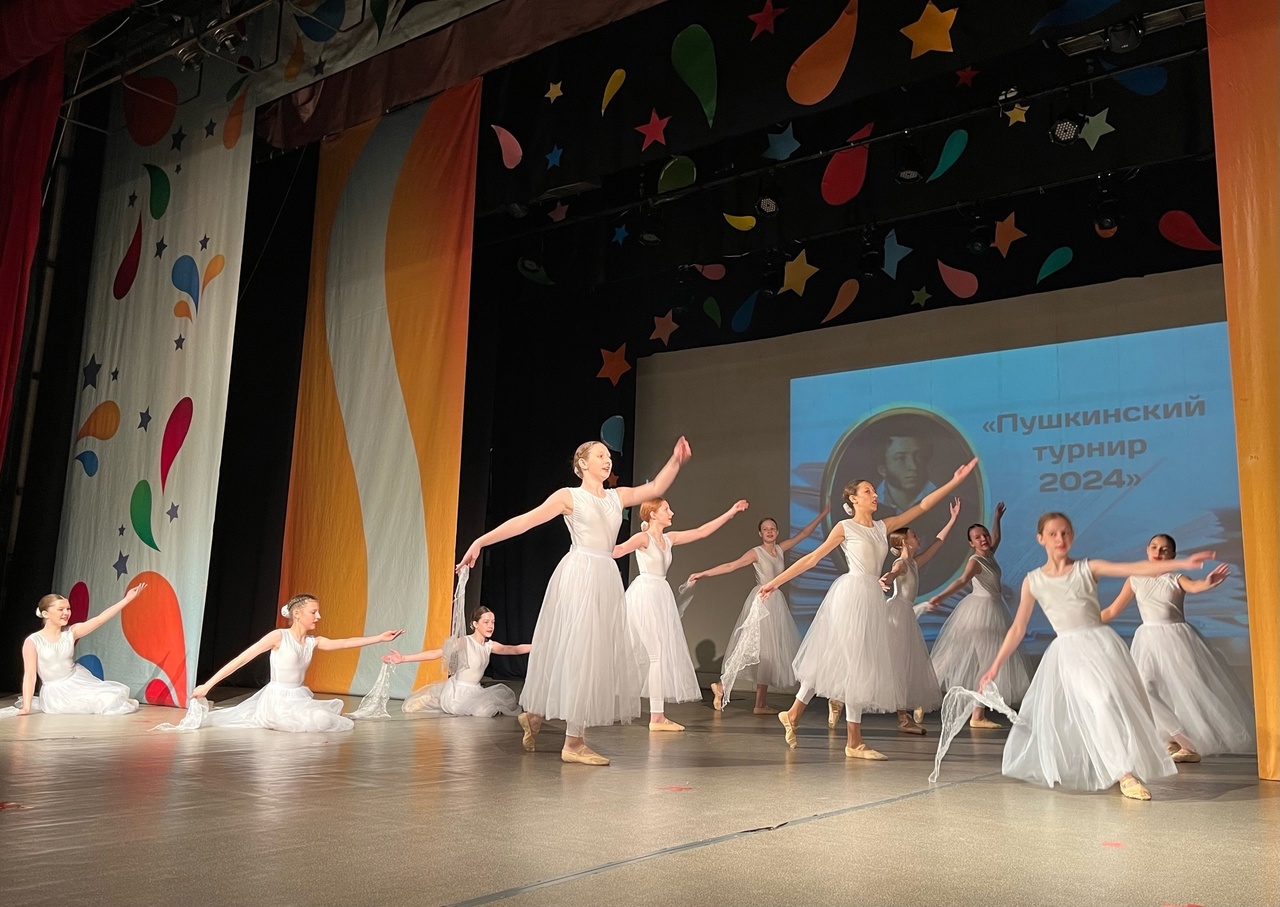 